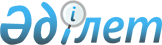 О некоторых вопросах Министерства финансов Республики КазахстанПостановление Правительства Республики Казахстан от 20 марта 2009 года № 374



      Правительство Республики Казахстан 

ПОСТАНОВЛЯЕТ:






      1. Реорганизовать:





      1) государственное учреждение "Налоговый департамент по Акмолинской области Налогового комитета Министерства финансов Республики Казахстан" путем выделения из него государственного учреждения "Налоговое управление по городу Кокшетау Налогового департамента по Акмолинской области Налогового комитета Министерства финансов Республики Казахстан";





      2) государственное учреждение "Налоговый департамент по Алматинской области Налогового комитета Министерства финансов Республики Казахстан" путем выделения из него государственного учреждения "Налоговое управление по городу Талдыкорган Налогового департамента по Алматинской области Налогового комитета Министерства финансов Республики Казахстан";





      3) государственное учреждение "Налоговый департамент по Атырауской области Налогового комитета Министерства финансов Республики Казахстан" путем выделения из него государственного учреждения "Налоговое управление по городу Атырау Налогового департамента по Атырауской области Налогового комитета Министерства финансов Республики Казахстан";





      4) государственное учреждение "Налоговый департамент по Жамбылской области Налогового комитета Министерства финансов Республики Казахстан" путем выделения из него государственного учреждения "Налоговое управление по городу Тараз Налогового департамента по Жамбылской области Налогового комитета Министерства финансов Республики Казахстан";





      5) государственное учреждение "Налоговый департамент по Западно-Казахстанской области Налогового комитета Министерства финансов Республики Казахстан" путем выделения из него государственного учреждения "Налоговое управление по городу Уральск Налогового департамента по Западно-Казахстанской области Налогового комитета Министерства финансов Республики Казахстан";





      6) государственное учреждение "Налоговый департамент по Кызылординской области Налогового комитета Министерства финансов Республики Казахстан" путем выделения из него государственного учреждения "Налоговое управление по городу Кызылорда Налогового департамента по Кызылординской области Налогового комитета Министерства финансов Республики Казахстан";





      7) государственное учреждение "Налоговое управление по городу Шымкент Налогового департамента по Южно-Казахстанской области Налогового комитета Министерства финансов Республики Казахстан" путем выделения из него государственного учреждения "Налоговое управление по Абайскому району Налогового департамента по Южно-Казахстанской области Налогового комитета Министерства финансов Республики Казахстан", государственного учреждения "Налоговое управление по Аль-Фарабийскому району Налогового департамента по Южно-Казахстанской области Налогового комитета Министерства финансов Республики Казахстан", государственного учреждения "Налоговое управление по Енбекшинскому району Налогового департамента по Южно-Казахстанской области Налогового комитета Министерства финансов Республики Казахстан".





      2. Утвердить прилагаемые изменения и дополнения, которые вносятся в некоторые решения Правительства Республики Казахстан.





      3. Признать утратившими силу:





      1) 
 постановление 
 Правительства Республики Казахстан от 24 мая 1999 года № 626 "Вопросы Комитета казначейства Министерства финансов Республики Казахстан" (САПП Республики Казахстан, 1999 г., № 22, ст. 215);





      2) 
 постановление 
 Правительства Республики Казахстан от 5 июля 1999 года № 930 "Вопросы Комитета государственного имущества и приватизации Министерства финансов Республики Казахстан" (САПП Республики Казахстан, 1999 г., № 32-33, ст. 295).





      4. Настоящее постановление вводится в действие со дня подписания.

      

Премьер-Министр




      Республики Казахстан                       К. Масимов





Утверждено       



постановлением Правительства



Республики Казахстан   



от 20 марта 2009 года № 374





Изменения и дополнения, которые вносятся






в некоторые решения Правительства Республики Казахстан






      1. В 
 постановлении 
 Правительства Республики Казахстан от 9 октября 2002 года № 1102 "Вопросы Налогового комитета Министерства финансов Республики Казахстан" (САПП Республики Казахстан, 2002 г., № 33, ст. 359), подпункт 3) 

пункта 1

 исключить.





      2. В 
 постановлении 
 Правительства Республики Казахстан от 29 октября 2004 года № 1133 "Вопросы Комитета таможенного контроля Министерства финансов Республики Казахстан" (САПП Республики Казахстан, 2004 г., № 43, ст. 541), подпункт 3) 

пункта 3

 исключить.





      3. В 
 постановлении 
 Правительства Республики Казахстан от 29 октября 2004 года № 1134 "Некоторые вопросы Комитета финансового контроля и государственных закупок Министерства финансов Республики Казахстан" (САПП Республики Казахстан, 2004 г., № 43, ст. 542), подпункт 3) 

пункта 4

 исключить.





      4. В 
 постановлении 
 Правительства Республики Казахстан от 24 апреля 2008 года № 387 "О некоторых вопросах Министерства финансов Республики Казахстан" (САПП Республики Казахстан, 2008 г., № 22, ст. 205):





      дополнить пунктом 5-1 следующего содержания:





      "5-1. Утвердить:



      1) Перечень государственных учреждений - территориальных органов Налогового комитета Министерства финансов Республики Казахстан;



      2) Перечень государственных учреждений - территориальных инспекций Комитета финансового контроля Министерства финансов Республики Казахстан;



      3) Перечень государственных учреждений - территориальных органов Комитета казначейства Министерства финансов Республики Казахстан;



      4) Перечень государственных учреждений - межрегиональных департаментов государственного имущества и приватизации Комитета государственного имущества и приватизации Министерства финансов Республики Казахстан;



      5) Перечень государственных учреждений - межрегиональных департаментов Комитета по работе с несостоятельными должниками Министерства финансов Республики Казахстан;



      6) Перечень государственных учреждений - территориальных органов Комитета таможенного контроля Министерства финансов Республики Казахстан;";





      дополнить перечнями следующего содержания:





      1) государственных учреждений - территориальных органов Налогового комитета Министерства финансов Республики Казахстан согласно приложению 1 к настоящему постановлению;





      2) государственных учреждений - территориальных инспекций Комитета финансового контроля Министерства финансов Республики Казахстан согласно приложению 2 к настоящему постановлению;





      3) государственных учреждений - территориальных органов Комитета казначейства Министерства финансов Республики Казахстан согласно приложению 3 к настоящему постановлению;





      4) государственных учреждений - межрегиональных департаментов государственного имущества и приватизации Комитета государственного имущества и приватизации Министерства финансов Республики Казахстан согласно приложению 4 к настоящему постановлению;





      5) государственных учреждений - межрегиональных департаментов Комитета по работе с несостоятельными должниками Министерства финансов Республики Казахстан согласно приложению 5 к настоящему постановлению;





      6) государственных учреждений - территориальных органов Комитета таможенного контроля Министерства финансов Республики Казахстан согласно приложению 6 к настоящему постановлению;





      в приложении 3 к указанному постановлению пункты 53, 87 и 185 изложить в следующей редакции:



      "53. Налоговый комитет по Атырауской области Налогового комитета Министерства финансов Республики Казахстан в Налоговый департамент по Атырауской области Налогового комитета Министерства финансов Республики Казахстан;



      87. Налоговый комитет по Мойынкумскому району Жамбылской области Налогового комитета Министерства финансов Республики Казахстан в Налоговое управление по Мойынкумскому району Налогового департамента по Жамбылской области Налогового комитета Министерства финансов Республики Казахстан;



      185. Налоговый комитет по Айыртаускому району Налогового комитета по Северо-Казахстанской области Налогового комитета Министерства финансов Республики Казахстан в Налоговое управление по Айыртаускому району Налогового департамента по Северо-Казахстанской области Налогового комитета Министерства финансов Республики Казахстан;";





      в приложении 5 к указанному постановлению:





      подпункты 9) и 13) пункта 13 изложить в следующей редакции:



      "9) Шал акына районный отдел казначейства в управление казначейства района имени Шал акына;



      13) Отдел казначейства района имени Габита Мусерепова в управление казначейства района имени Габита Мусрепова;".

Приложение 1       



к постановлению Правительства



Республики Казахстан    



от 20 марта 2009 года № 374 

Утвержден         



постановлением Правительства



Республики Казахстан    



от 24 апреля 2008 года № 387





Перечень






государственных учреждений - территориальных органов






Налогового комитета Министерства финансов Республики Казахстан






      1. Налоговый департамент по Акмолинской области Налогового комитета Министерства финансов Республики Казахстан.





      2. Налоговое управление по городу Кокшетау Налогового департамента по Акмолинской области Налогового комитета Министерства финансов Республики Казахстан.





      3. Налоговое управление по городу Степногорску Налогового департамента по Акмолинской области Налогового комитета Министерства финансов Республики Казахстан.





      4. Налоговое управление по Аккольскому району Налогового департамента по Акмолинской области Налогового комитета Министерства финансов Республики Казахстан.





      5. Налоговое управление по Астраханскому району Налогового департамента по Акмолинской области Налогового комитета Министерства финансов Республики Казахстан.





      6. Налоговое управление по Атбасарскому району Налогового департамента по Акмолинской области Налогового комитета Министерства финансов Республики Казахстан.





      7. Налоговое управление по Сандыктаускому району Налогового департамента по Акмолинской области Налогового комитета Министерства финансов Республики Казахстан.





      8. Налоговое управление по Аршалынскому району Налогового департамента по Акмолинской области Налогового комитета Министерства финансов Республики Казахстан.





      9. Налоговое управление по Ерейментаускому району Налогового департамента по Акмолинской области Налогового комитета Министерства финансов Республики Казахстан.





      10. Налоговое управление по Егиндыкольскому району Налогового департамента по Акмолинской области Налогового комитета Министерства финансов Республики Казахстан.





      11. Налоговое управление по Коргалджинскому району Налогового департамента по Акмолинской области Налогового комитета Министерства финансов Республики Казахстан.





      12. Налоговое управление по Буландынскому району Налогового департамента по Акмолинской области Налогового комитета Министерства финансов Республики Казахстан.





      13. Налоговое управление по Целиноградскому району Налогового департамента по Акмолинской области Налогового комитета Министерства финансов Республики Казахстан.





      14. Налоговое управление по Шортандинскому району Налогового департамента по Акмолинской области Налогового комитета Министерства финансов Республики Казахстан.





      15. Налоговое управление по Жаркаинскому району Налогового департамента по Акмолинской области Налогового комитета Министерства финансов Республики Казахстан.





      16. Налоговое управление по Есильскому району Налогового департамента по Акмолинской области Налогового комитета Министерства финансов Республики Казахстан.





      17. Налоговое управление по Жаксынскому району Налогового департамента по Акмолинской области Налогового комитета Министерства финансов,Республики Казахстан.





      18. Налоговое управление по Зерендинскому району Налогового департамента по Акмолинской области Налогового комитета Министерства финансов Республики Казахстан.





      19. Налоговое управление по Щучинскому району Налогового департамента по Акмолинской области Налогового комитета Министерства финансов Республики Казахстан.





      20. Налоговое управление по Енбекшильдерскому району Налогового департамента по Акмолинской области Налогового комитета Министерства финансов Республики Казахстан.





      21. Налоговый департамент по Актюбинской области Налогового комитета Министерства финансов Республики Казахстан.





      22. Налоговое управление по городу Актобе Налогового департамента по Актюбинской области Налогового комитета Министерства финансов Республики Казахстан.





      23. Налоговое управление по 

Алгинскому району

 Налогового департамента по Актюбинской области Налогового комитета Министерства финансов Республики Казахстан.





      24. Налоговое управление по Байганинскому району Налогового департамента по Актюбинской области Налогового комитета Министерства финансов Республики Казахстан.





      25. Налоговое управление по Айтекебийскому району Налогового департамента по Актюбинской области Налогового комитета Министерства финансов Республики Казахстан.





      26. Налоговое управление по Иргизскому району Налогового департамента по Актюбинской области Налогового комитета Министерства финансов Республики Казахстан.





      27. Налоговое управление по Каргалинскому району Налогового департамента по Актюбинской области Налогового комитета Министерства финансов Республики Казахстан.





      28. Налоговое управление по Мартукскому району Налогового департамента по Актюбинской области Налогового комитета Министерства финансов Республики Казахстан.





      29. Налоговое управление по Мугалжарскому району Налогового департамента по Актюбинской области Налогового комитета Министерства финансов Республики Казахстан.





      30. Налоговое управление по Темирскому району Налогового департамента по Актюбинской области Налогового комитета Министерства финансов Республики Казахстан.





      31. Налоговое управление по Уилскому району Налогового департамента по Актюбинской области Налогового комитета Министерства финансов Республики Казахстан.





      32. Налоговое управление по Хобдинскому району Налогового департамента по Актюбинской области Налогового комитета Министерства финансов Республики Казахстан.





      33. Налоговое управление по Хромтаускому району Налогового департамента по Актюбинской области Налогового комитета Министерства финансов Республики Казахстан.





      34. Налоговое управление по Шалкарскому району Налогового департамента по Актюбинской области Налогового комитета Министерства финансов Республики Казахстан.





      35. Налоговый департамент по Алматинской области Налогового комитета Министерства финансов Республики Казахстан.





      36. Налоговое управление по городу Талдыкорган Налогового департамента по Алматинской области Налогового комитета Министерства финансов Республики Казахстан.





      37. Налоговое управление по городу Капшагай Налогового департамента по Алматинской области Налогового комитета Министерства финансов Республики Казахстан.





      38. Налоговое управление по городу Текели Налогового департамента по Алматинской области Налогового комитета Министерства финансов Республики Казахстан.





      39. Налоговое управление по Балхашскому району Налогового департамента по Алматинской области Налогового комитета Министерства финансов Республики Казахстан.





      40. Налоговое управление по Жамбылскому району Налогового департамента по Алматинской области Налогового комитета Министерства финансов Республики Казахстан.





      41. Налоговое управление по Илийскому району Налогового департамента по Алматинской области Налогового комитета Министерства финансов Республики Казахстан.





      42. Налоговое управление по Карасайскому району Налогового департамента по Алматинской области Налогового комитета Министерства финансов Республики Казахстан.





      43. Налоговое управление по Райымбекскому району Налогового департамента по Алматинской области Налогового комитета Министерства финансов Республики Казахстан.





      44. Налоговое управление по Талгарскому району Налогового департамента по Алматинской области Налогового комитета Министерства финансов Республики Казахстан.





      45. Налоговое управление по Уйгурскому району Налогового департамента по Алматинской области Налогового комитета Министерства финансов Республики Казахстан.





      46. Налоговое управление по Енбекшиказахскому району Налогового департамента по Алматинской области Налогового комитета Министерства финансов Республики Казахстан.





      47. Налоговое управление по Аксускому району Налогового департамента по Алматинской области Налогового комитета Министерства финансов Республики Казахстан.





      48. Налоговое управление по Алакольскому району Налогового департамента по Алматинской области Налогового комитета Министерства финансов Республики Казахстан.





      49. Налоговое управление по Каратальскому району Налогового департамента по Алматинской области Налогового комитета Министерства финансов Республики Казахстан.





      50. Налоговое управление по Кербулакскому району Налогового департамента по Алматинской области Налогового комитета Министерства финансов Республики Казахстан.





      51. Налоговое управление по Коксускому району Налогового департамента по Алматинской области Налогового комитета Министерства финансов Республики Казахстан.





      52. Налоговое управление по Панфиловскому району Налогового департамента по Алматинской области Налогового комитета Министерства финансов Республики Казахстан.





      53. Налоговое управление по Саркандскому району Налогового департамента по Алматинской области Налогового комитета Министерства финансов Республики Казахстан.





      54. Налоговое управление по Ескельдинскому району Налогового департамента по Алматинской области Налогового комитета Министерства финансов Республики Казахстан.





      55. Налоговый департамент по Атырауской области Налогового комитета Министерства финансов Республики Казахстан.





      56. Налоговое управление по городу Атырау Налогового департамента по Атырауской области Налогового комитета Министерства финансов Республики Казахстан.





      57. Налоговое управление по Курмангазинскому району Налогового департамента по Атырауской области Налогового комитета Министерства финансов Республики Казахстан.





      58. Налоговое управление по Индерскому району Налогового департамента по Атырауской области Налогового комитета Министерства финансов Республики Казахстан.





      59. Налоговое управление по Исатайскому району Налогового департамента по Атырауской области Налогового комитета Министерства финансов Республики Казахстан.





      60. Налоговое управление по Кызылкугинскому району Налогового департамента по Атырауской области Налогового комитета Министерства финансов Республики Казахстан.





      61. Налоговое управление по Макатскому району Налогового департамента по Атырауской области Налогового комитета Министерства финансов Республики Казахстан.





      62. Налоговое управление по Махамбетскому району Налогового департамента по Атырауской области Налогового комитета Министерства финансов Республики Казахстан.





      63. Налоговое управление по Жылыойскому району Налогового департамента по Атырауской области Налогового комитета Министерства финансов Республики Казахстан.





      64. Налоговый департамент по Восточно-Казахстанской области Налогового комитета Министерства финансов Республики Казахстан.





      65. Налоговое управление по городу Усть-Каменогорск Налогового департамента по Восточно-Казахстанской области Налогового комитета Министерства финансов Республики Казахстан.





      66. Налоговое управление по Зыряновскому району - городу Зыряновску Налогового департамента по Восточно-Казахстанской области Налогового комитета Министерства финансов Республики Казахстан.





      67. Налоговое управление по городу Риддер Налогового департамента по Восточно-Казахстанской области Налогового комитета Министерства финансов Республики Казахстан.





      68. Налоговое управление по городу Курчатову Налогового департамента по Восточно-Казахстанской области Налогового комитета Министерства финансов Республики Казахстан.





      69. Налоговое управление по городу Семей Налогового департамента по Восточно-Казахстанской области Налогового комитета Министерства финансов Республики Казахстан.





      70. Налоговое управление по Катон-Карагайскому району Налогового департамента по Восточно-Казахстанской области Налогового комитета Министерства финансов Республики Казахстан.





      71. Налоговое управление по Глубоковскому району Налогового департамента по Восточно-Казахстанской области Налогового комитета Министерства финансов Республики Казахстан.





      72. Налоговое управление по Зайсанскому району Налогового департамента по Восточно-Казахстанской области Налогового комитета Министерства финансов Республики Казахстан.





      73. Налоговое управление по Курчумскому району Налогового департамента по Восточно-Казахстанской области Налогового комитета Министерства финансов Республики Казахстан.





      74. Налоговое управление по Уланскому району Налогового департамента по Восточно-Казахстанской области Налогового комитета Министерства финансов Республики Казахстан.





      75. Налоговое управление по Шемонайхинскому району Налогового департамента по Восточно-Казахстанской области Налогового комитета Министерства финансов Республики Казахстан.





      76. Налоговое управление по Абайскому району Налогового департамента по Восточно-Казахстанской области Налогового комитета Министерства финансов Республики Казахстан.





      77. Налоговое управление по Аягузскому району Налогового департамента по Восточно-Казахстанской области Налогового комитета Министерства финансов Республики Казахстан.





      78. Налоговое управление по Бескарагайскому району Налогового департамента по Восточно-Казахстанской области Налогового комитета Министерства финансов Республики Казахстан.





      79. Налоговое управление по Бородулихинскому району Налогового департамента по Восточно-Казахстанской области Налогового комитета Министерства финансов Республики Казахстан.





      80. Налоговое управление по Жарминскому району Налогового департамента по Восточно-Казахстанской области Налогового комитета Министерства финансов Республики Казахстан.





      81. Налоговое управление по Кокпектинскому району Налогового департамента по Восточно-Казахстанской области Налогового комитета Министерства финансов Республики Казахстан.





      82. Налоговое управление по Урджарскому району Налогового департамента по Восточно-Казахстанской области Налогового комитета Министерства финансов Республики Казахстан.





      83. Налоговое управление по Тарбагатайскому району Налогового департамента по Восточно-Казахстанской области Налогового комитета Министерства финансов Республики Казахстан.





      84. Налоговый департамент по Жамбылской области Налогового комитета Министерства финансов Республики Казахстан.





      85. Налоговое управление по городу Тараз Налогового департамента по Жамбылской области Налогового комитета Министерства финансов Республики Казахстан.





      86. Налоговое управление по Жамбылскому району Налогового департамента по Жамбылской области Налогового комитета Министерства финансов Республики Казахстан.





      87. Налоговое управление по Жуалынскому району Налогового департамента по Жамбылской области Налогового комитета Министерства финансов Республики Казахстан.





      88. Налоговое управление по Кордайскому району Налогового департамента по Жамбылской области Налогового комитета Министерства финансов Республики Казахстан.





      89. Налоговое управление по району имени Турара Рыскулова Налогового департамента по Жамбылской области Налогового комитета Министерства финансов Республики Казахстан.





      90. Налоговое управление по Меркенскому району Налогового департамента по Жамбылской области Налогового комитета Министерства финансов Республики Казахстан.





      91. Налоговое управление по Мойынкумскому району Налогового департамента по Жамбылской области Налогового комитета Министерства финансов Республики Казахстан.





      92. Налоговое управление по Байзакскому району Налогового департамента по Жамбылской области Налогового комитета Министерства финансов Республики Казахстан.





      93. Налоговое управление по Шускому району Налогового департамента по Жамбылской области Налогового комитета Министерства финансов Республики Казахстан.





      94. Налоговое управление по Сарысускому району Налогового департамента по Жамбылской области Налогового комитета Министерства финансов Республики Казахстан.





      95. Налоговое управление по Таласскому району Налогового департамента по Жамбылской области Налогового комитета Министерства финансов Республики Казахстан.





      96. Налоговый департамент по Западно-Казахстанской области Налогового комитета Министерства финансов Республики Казахстан.





      97. Налоговое управление по городу Уральск Налогового департамента по Западно-Казахстанской области Налогового комитета Министерства финансов Республики Казахстан.





      98. Налоговое управление по Бурлинскому району Налогового департамента по Западно-Казахстанской области Налогового комитета Министерства финансов Республики Казахстан.





      99. Налоговое управление по Жанибекскому району Налогового департамента по Западно-Казахстанской области Налогового комитета Министерства финансов Республики Казахстан.





      100. Налоговое управление по Жангалинскому району Налогового департамента по Западно-Казахстанской области Налогового комитета Министерства финансов Республики Казахстан.





      101. Налоговое управление по Зеленскому району Налогового департамента по Западно-Казахстанской области Налогового комитета Министерства финансов Республики Казахстан.





      102. Налоговое управление по Казталовскому району Налогового департамента по Западно-Казахстанской области Налогового комитета Министерства финансов Республики Казахстан.





      103. Налоговое управление по Сырымскому району Налогового департамента по Западно-Казахстанской области Налогового комитета Министерства финансов Республики Казахстан.





      104. Налоговое управление по Таскалинскому району Налогового департамента по Западно-Казахстанской области Налогового комитета Министерства финансов Республики Казахстан.





      105. Налоговое управление по Теректинскому району Налогового департамента по Западно-Казахстанской области Налогового комитета Министерства финансов Республики Казахстан.





      106. Налоговое управление по Бокейординскому району Налогового департамента по Западно-Казахстанской области Налогового комитета Министерства финансов Республики Казахстан.





      107. Налоговое управление по Акжаикскому району Налогового департамента по Западно-Казахстанской области Налогового комитета Министерства финансов Республики Казахстан.





      108. Налоговое управление по Чингирлаускому району Налогового департамента по Западно-Казахстанской области Налогового комитета Министерства финансов Республики Казахстан.





      109. Налоговое управление по Каратюбинскому району Налогового департамента по Западно-Казахстанской области Налогового комитета Министерства финансов Республики Казахстан.





      110. Налоговый департамент по Карагандинской области Налогового комитета Министерства финансов Республики Казахстан.





      111. Налоговое управление по городу Караганде Налогового департамента Карагандинской области Налогового комитета Министерства финансов Республики Казахстан.





      112. Налоговое управление по городу Жезказгану Налогового департамента по Карагандинской области Налогового комитета Министерства финансов Республики Казахстан.





      113. Налоговое управление по городу Сарани Налогового департамента по Карагандинской области Налогового комитета Министерства финансов Республики Казахстан.





      114. Налоговое управление по городу Темиртау Налогового департамента по Карагандинской области Налогового комитета Министерства финансов Республики Казахстан.





      115. Налоговое управление по городу Шахтинску Налогового департамента по Карагандинской области Налогового комитета Министерства финансов Республики Казахстан.





      116. Налоговое управление по городу Балхашу Налогового департамента по Карагандинской области Налогового комитета Министерства финансов Республики Казахстан.





      117. Налоговое управление по городу Приозерску Налогового департамента по Карагандинской области Налогового комитета Министерства финансов Республики Казахстан.





      118. Налоговое управление по городу Каражалу Налогового департамента по Карагандинской области Налогового комитета Министерства финансов Республики Казахстан.





      119. Налоговое управление по городу Сатпаеву Налогового департамента по Карагандинской области Налогового комитета Министерства финансов Республики Казахстан.





      120. Налоговое управление по району имени Казыбек би Налогового департамента по Карагандинской области Налогового комитета Министерства финансов Республики Казахстан.





      121. Налоговое управление по Октябрьскому району Налогового департамента по Карагандинской области Налогового комитета Министерства финансов Республики Казахстан.





      122. Налоговое управление по Каркаралинскому району Налогового департамента по Карагандинской области Налогового комитета Министерства финансов Республики Казахстан.





      123. Налоговое управление по Нуринскому району Налогового департамента по Карагандинской области Налогового комитета Министерства финансов Республики Казахстан.





      124. Налоговое управление по Осакаровскому району Налогового департамента по Карагандинской области Налогового комитета Министерства финансов Республики Казахстан.





      125. Налоговое управление по Бухар-Жыраускому району Налогового департамента по Карагандинской области Налогового комитета Министерства финансов Республики Казахстан.





      126. Налоговое управление по Актогайскому району Налогового департамента по Карагандинской области Налогового комитета Министерства финансов Республики Казахстан.





      127. Налоговое управление по Жанааркинскому району Налогового департамента по Карагандинской области Налогового комитета Министерства финансов Республики Казахстан.





      128. Налоговое управление по Улытаускому району Налогового департамента по Карагандинской области Налогового комитета Министерства финансов Республики Казахстан.





      129. Налоговое управление по Шетскому району Налогового департамента по Карагандинской области Налогового комитета Министерства финансов Республики Казахстан.





      130. Налоговое управление по Абайскому району Налогового департамента по Карагандинской области Налогового комитета Министерства финансов Республики Казахстан.





      131. Налоговый департамент по Кызылординской области Налогового комитета Министерства финансов Республики Казахстан.





      132. Налоговое управление по городу Кызылорда Налогового департамента по Кызылординской области Налогового комитета Министерства финансов Республики Казахстан.





      133. Налоговое управление по Аральскому району Налогового департамента по Кызылординской области Налогового комитета Министерства финансов Республики Казахстан.





      134. Налоговое управление по Казалинскому району Налогового департамента по Кызылординской области Налогового комитета Министерства финансов Республики Казахстан.





      135. Налоговое управление по Кармакшинскому району Налогового департамента по Кызылординской области Налогового комитета Министерства финансов Республики Казахстан.





      136. Налоговое управление по Жалагашскому району Налогового департамента по Кызылординской области Налогового комитета Министерства финансов Республики Казахстан.





      137. Налоговое управление по Сырдарьинскому району Налогового департамента по Кызылординской области Налогового комитета Министерства финансов Республики Казахстан.





      138. Налоговое управление по Шиелийскому району Налогового департамента по Кызылординской области Налогового комитета Министерства финансов Республики Казахстан.





      139. Налоговое управление по Жанакорганскому району Налогового департамента по Кызылординской области Налогового комитета Министерства финансов Республики Казахстан.





      140. Налоговый департамент по Костанайской области Налогового комитета Министерства финансов Республики Казахстан.





      141. Налоговое управление по городу Костанай Налогового депаратмента по Костанайской области Налогового комитета Министерства финансов Республики Казахстан.





      142. Налоговое управление по городу Лисаковску Налогового департамента по Костанайской области Налогового комитета Министерства финансов Республики Казахстан.





      143. Налоговое управление по городу Рудному Налогового департамента по Костанайской области Налогового комитета Министерства финансов Республики Казахстан.





      144. Налоговое управление по городу Аркалыку Налогового департамента по Костанайской области Налогового комитета Министерства финансов Республики Казахстан.





      145. Налоговое управление по Алтынсаринскому району Налогового департамента по Костанайской области Налогового комитета Министерства финансов Республики Казахстан.





      146. Налоговое управление по Мендыкаринскому району Налогового департамента по Костанайской области Налогового комитета Министерства финансов Республики Казахстан.





      147. Налоговое управление по Житикаринскому району Налогового департамента по Костанайской области Налогового комитета Министерства финансов Республики Казахстан.





      148. Налоговое управление по Камыстинскому району Налогового департамента по Костанайской области Налогового комитета Министерства финансов Республики Казахстан.





      149. Налоговое управление по Карасускому району Налогового департамента по Костанайской области Налогового комитета Министерства финансов Республики Казахстан.





      150. Налоговое управление по Карабалыкскому району Налогового департамента по Костанайской области Налогового комитета Министерства финансов Республики Казахстан.





      151. Налоговое управление по Костанайскому району Налогового департамента по Костанайской области Налогового комитета Министерства финансов Республики Казахстан.





      152. Налоговое управление по Узункольскому району Налогового департамента по Костанайской области Налогового комитета Министерства финансов Республики Казахстан.





      153. Налоговое управление по Наурзумскому району Налогового департамента по Костанайской области Налогового комитета Министерства финансов Республики Казахстан.





      154. Налоговое управление по Денисовскому району Налогового департамента по Костанайской области Налогового комитета Министерства финансов Республики Казахстан.





      155. Налоговое управление по Аулиекольскому району Налогового департамента по Костанайской области Налогового комитета Министерства финансов Республики Казахстан.





      156. Налоговое управление по Тарановскому району Налогового департамента по Костанайской области Налогового комитета Министерства финансов Республики Казахстан.





      157. Налоговое управление по Сарыкольскому району Налогового департамента по Костанайской области Налогового комитета Министерства финансов Республики Казахстан.





      158. Налоговое управление по Федоровскому району Налогового департамента по Костанайской области Налогового комитета Министерства финансов Республики Казахстан.





      159. Налоговое управление по Амангельдинскому району Налогового департамента по Костанайской области Налогового комитета Министерства финансов Республики Казахстан.





      160. Налоговое управление по Жангильдинскому району Налогового департамента по Костанайской области Налогового комитета Министерства финансов Республики Казахстан.





      161. Налоговый департамент по Мангистауской области Налогового комитета Министерства финансов Республики Казахстан.





      162. Налоговое управление по городу Жанаозену Налогового департамента по Мангистауской области Налогового комитета Министерства финансов Республики Казахстан.





      163. Налоговое управление по Бейнеускому району Налогового департамента по Мангистауской области Налогового комитета Министерства финансов Республики Казахстан.





      164. Налоговое управление по Каракиянскому району Налогового департамента по Мангистауской области Налогового комитета Министерства финансов Республики Казахстан.





      165. Налоговое управление по Мангистаускому району Налогового департамента по Мангистауской области Налогового комитета Министерства финансов Республики Казахстан.





      166. Налоговое управление по Мунайлинскому району Налогового департамента по Мангистауской области Налогового комитета Министерства финансов Республики Казахстан.





      167. Налоговое управление по Тупкараганскому району Налогового департамента по Мангистауской области Налогового комитета Министерства финансов Республики Казахстан.





      168. Налоговый департамент по Павлодарской области Налогового комитета Министерства финансов Республики Казахстан.





      169. Налоговое управление по городу Павлодару Налогового департамента по Павлодарской области Налогового комитета Министерства финансов Республики Казахстан.





      170. Налоговое управление по городу Аксу Налогового департамента по Павлодарской области Налогового комитета Министерства финансов Республики Казахстан.





      171. Налоговое управление по городу Экибастузу Налогового департамента по Павлодарской области Налогового комитета Министерства финансов Республики Казахстан.





      172. Налоговое управление по Актогайскому району Налогового департамента по Павлодарской области Налогового комитета Министерства финансов Республики Казахстан.





      173. Налоговое управление по Баянаульскому району Налогового департамента по Павлодарской области Налогового комитета Министерства финансов Республики Казахстан.





      174. Налоговое управление по Железинскому району Налогового департамента по Павлодарской области Налогового комитета Министерства финансов Республики Казахстан.





      175. Налоговое управление по Иртышскому району Налогового департамента по Павлодарской области Налогового комитета Министерства финансов Республики Казахстан.





      176. Налоговое управление по Качирскому району Налогового департамента по Павлодарской области Налогового комитета Министерства финансов Республики Казахстан.





      177. Налоговое управление по Лебяжинскому району Налогового департамента Павлодарской области Налогового комитета Министерства финансов Республики Казахстан.





      178. Налоговое управление по Майскому району Налогового департамента по Павлодарской области Налогового комитета Министерства финансов Республики Казахстан.





      179. Налоговое управление по Павлодарскому району Налогового департамента по Павлодарской области Налогового комитета Министерства финансов Республики Казахстан.





      180. Налоговое управление по Успенскому району Налогового департамента по Павлодарской области Налогового комитета Министерства финансов Республики Казахстан.





      181. Налоговое управление по Шербактинскому району Налогового департамента по Павлодарской области Налогового комитета Министерства финансов Республики Казахстан.





      182. Налоговый департамент по Северо-Казахстанской области Налогового комитета Министерства финансов Республики Казахстан.





      183. Налоговое управление по Кызылжарскому району Налогового департамента по Северо-Казахстанской области Налогового комитета Министерства финансов Республики Казахстан.





      184. Налоговое управление по району имени Магжана Жумабаева Налогового департамента по Северо-Казахстанской области Налогового комитета Министерства финансов Республики Казахстан.





      185. Налоговое управление по Жамбылскому району Налогового департамента по Северо-Казахстанской области Налогового комитета Министерства финансов Республики Казахстан.





      186. Налоговое управление по Есильскому району Налогового департамента по Северо-Казахстанской области Налогового комитета Министерства финансов Республики Казахстан.





      187. Налоговое управление по Мамлютскому району Налогового департамента по Северо-Казахстанской области Налогового комитета Министерства финансов Республики Казахстан.





      188. Налоговое управление по району Шал акына Налогового департамента по Северо-Казахстанской области Налогового комитета Министерства финансов Республики Казахстан.





      189. Налоговое управление по Аккайынскому району Налогового департамента по Северо-Казахстанской области Налогового комитета Министерства финансов Республики Казахстан.





      190. Налоговое управление по Тимирязевскому району Налогового департамента по Северо-Казахстанской области Налогового комитета Министерства финансов Республики Казахстан.





      191. Налоговое управление по Айыртаускому району Налогового департамента по Северо-Казахстанской области Налогового комитета Министерства финансов Республики Казахстан.





      192. Налоговое управление по 

Акжарскому району

 Налогового департамента по Северо-Казахстанской области Налогового комитета Министерства финансов Республики Казахстан.





      193. Налоговое управление по Тайыншинскому району Налогового департамента по Северо-Казахстанской области Налогового комитета Министерства финансов Республики Казахстан.





      194. Налоговое управление по Уалихановскому району Налогового департамента по Северо-Казахстанской области Налогового комитета Министерства финансов Республики Казахстан.





      195. Налоговое управление по району имени Габита Мусрепова Налогового департамента по Северо-Казахстанской области Налогового комитета Министерства финансов Республики Казахстан.





      196. Налоговый департамент по Южно-Казахстанской области Налогового комитета Министерства финансов Республики Казахстан.





      197. Налоговое управление по городу Шымкенту Налогового департамента по Южно-Казахстанской области Налогового комитета Министерства финансов Республики Казахстан.





      198. Налоговое управление по городу Арыс Налогового департамента по Южно-Казахстанской области Налогового комитета Министерства финансов Республики Казахстан.





      199. Налоговое управление по городу Кентау Налогового департамента по Южно-Казахстанской области Налогового комитета Министерства финансов Республики Казахстан.





      200. Налоговое управление по городу Туркестану Налогового департамента по Южно-Казахстанской области Налогового комитета Министерства финансов Республики Казахстан.





      201. Налоговое управление по Абайскому району Налогового департамента по Южно-Казахстанской области Налогового комитета Министерства финансов Республики Казахстан.





      202. Налоговое управление по Аль-Фарабийскому району Налогового департамента по Южно-Казахстанской области Налогового комитета Министерства финансов Республики Казахстан.





      203. Налоговое управление по Байдибекскому району Налогового департамента по Южно-Казахстанской области Налогового комитета Министерства финансов Республики Казахстан.





      204. Налоговое управление по Енбекшинскому району Налогового департамента по Южно-Казахстанской области Налогового комитета Министерства финансов Республики Казахстан.





      205. Налоговое управление по Ордабасинскому району Налогового департамента по Южно-Казахстанской области Налогового комитета Министерства финансов Республики Казахстан.





      206. Налоговое управление по Махтааральскому району Налогового департамента по Южно-Казахстанской области Налогового комитета Министерства финансов Республики Казахстан.





      207. Налоговое управление по Отрарскому району Налогового департамента по Южно-Казахстанской области Налогового комитета Министерства финансов Республики Казахстан.





      208. Налоговое управление по Казгуртскому району Налогового департамента по Южно-Казахстанской области Налогового комитета Министерства финансов Республики Казахстан.





      209. Налоговое управление по Толебийскому району Налогового департамента по Южно-Казахстанской области Налогового комитета Министерства финансов Республики Казахстан.





      210. Налоговое управление по Сайрамскому району Налогового департамента по Южно-Казахстанской области Налогового комитета Министерства финансов Республики Казахстан.





      211. Налоговое управление по Сарыагашскому району Налогового департамента по Южно-Казахстанской области Налогового комитета Министерства финансов Республики Казахстан.





      212. Налоговое управление по Сузакскому району Налогового департамента по Южно-Казахстанской области Налогового комитета Министерства финансов Республики Казахстан.





      213. Налоговое управление по Тюлькубасскому району Налогового департамента по Южно-Казахстанской области Налогового комитета Министерства финансов Республики Казахстан.





      214. Налоговое управление по Шардаринскому району Налогового департамента по Южно-Казахстанской области Налогового комитета Министерства финансов Республики Казахстан.





      215. Налоговый департамент по городу Алматы Налогового комитета Министерства финансов Республики Казахстан.





      216. Налоговое управление по Алмалинскому району Налогового департамента по городу Алматы Налогового комитета Министерства финансов Республики Казахстан.





      217. Налоговое управление по Ауэзовскому району Налогового департамента по городу Алматы Налогового комитета Министерства финансов Республики Казахстан.





      218. Налоговое управление по Бостандыкскому району Налогового департамента по городу Алматы Налогового комитета Министерства финансов Республики Казахстан.





      219. Налоговое управление по Жетысускому району Налогового департамента по городу Алматы Налогового комитета Министерства финансов Республики Казахстан.





      220. Налоговое управление по Медеускому району Налогового департамента по городу Алматы Налогового комитета Министерства финансов Республики Казахстан.





      221. Налоговое управление по Турксибскому району Налогового департамента по городу Алматы Налогового комитета Министерства финансов Республики Казахстан.





      222. Налоговый департамент по городу Астане Налогового комитета Министерства финансов Республики Казахстан.





      223. Налоговое управление по Алматинскому району Налогового департамента по городу Астане Налогового комитета Министерства финансов Республики Казахстан.





      224. Налоговое управление по Есильскому району Налогового департамента по городу Астане Налогового комитета Министерства финансов Республики Казахстан.





      225. Налоговое управление по Сарыаркинскому району Налогового департамента по городу Астане Налогового комитета Министерства финансов Республики Казахстан.





      226. Налоговый департамент "Астана - жаңа қала" Налогового комитета Министерства финансов Республики Казахстан.





      227. Налоговый департамент "Морпорт Актау" Налогового комитета Министерства финансов Республики Казахстан.





      228. Налоговый департамент "Парк информационных технологий" Налогового комитета Министерства финансов Республики Казахстан.





      229. Налоговый департамент "Оңтүстік" Налогового комитета Министерства финансов Республики Казахстан.

Приложение 2        



к постановлению Правительства



Республики Казахстан    



от 20 марта 2009 года № 374

Утвержден          



постановлением Правительства



Республики Казахстан    



от 24 апреля 2008 года № 387





Перечень






государственных учреждений - территориальных инспекций






Комитета финансового контроля Министерства финансов






Республики Казахстан






      1. Инспекция финансового контроля по Акмолинской области Комитета финансового контроля Министерства финансов Республики Казахстан.





      2. Инспекция финансового контроля по Актюбинской области Комитета финансового контроля Министерства финансов Республики Казахстан.





      3. Инспекция финансового контроля по Алматинской области Комитета финансового контроля Министерства финансов Республики Казахстан.





      4. Инспекция финансового контроля по Атырауской области Комитета финансового контроля Министерства финансов Республики Казахстан.





      5. Инспекция финансового контроля по Восточно-Казахстанской области Комитета финансового контроля Министерства финансов Республики Казахстан.





      6. Инспекция финансового контроля по Жамбылской области Комитета финансового контроля Министерства финансов Республики Казахстан.





      7. Инспекция финансового контроля по Западно-Казахстанской области Комитета финансового контроля Министерства финансов Республики Казахстан.





      8. Инспекция финансового контроля по Карагандинской области Комитета финансового контроля Министерства финансов Республики Казахстан.





      9. Инспекция финансового контроля по Костанайской области Комитета финансового контроля Министерства финансов Республики Казахстан.





      10. Инспекция финансового контроля по Кызылординской области Комитета финансового контроля Министерства финансов Республики Казахстан.





      11. Инспекция финансового контроля по Мангистауской области Комитета финансового контроля Министерства финансов Республики Казахстан.





      12. Инспекция финансового контроля по Павлодарской области Комитета финансового контроля Министерства финансов Республики Казахстан.





      13. Инспекция финансового контроля по Северо-Казахстанской области Комитета финансового контроля Министерства финансов Республики Казахстан.





      14. Инспекция финансового контроля по Южно-Казахстанской области Комитета финансового контроля Министерства финансов Республики Казахстан.





      15. Инспекция финансового контроля по городу Алматы Комитета финансового контроля Министерства финансов Республики Казахстан.





      16. Инспекция финансового контроля по городу Астана Комитета финансового контроля Министерства финансов Республики Казахстан.

Приложение 3       



к постановлению Правительства



Республики Казахстан   



от 20 марта 2009 года № 374

Утвержден          



постановлением Правительства



Республики Казахстан    



от 24 апреля 2008 года № 387





Перечень






государственных учреждений - территориальных органов






Комитета казначейства Министерства финансов






Республики Казахстан






      1. Департамент казначейства по Акмолинской области Комитета казначейства Министерства финансов Республики Казахстан.





      2. Аккольское районное управление казначейства Департамента казначейства по Акмолинской области Комитета казначейства Министерства финансов Республики Казахстан.





      3. Аршалынское районное управление казначейства Департамента казначейства по Акмолинской области Комитета казначейства Министерства финансов Республики Казахстан.





      4. Астраханское районное управление казначейства Департамента казначейства по Акмолинской области Комитета казначейства Министерства финансов Республики Казахстан.





      5. Атбасарское районное управление казначейства Департамента казначейства по Акмолинской области Комитета казначейства Министерства финансов Республики Казахстан.





      6. Буландинское районное управление казначейства Департамента казначейства по Акмолинской области Комитета казначейства Министерства финансов Республики Казахстан.





      7. Зерендинское районное управление казначейства Департамента казначейства по Акмолинской области Комитета казначейства Министерства финансов Республики Казахстан.





      8. Енбекшильдерское районное управление казначейства Департамента казначейства по Акмолинской области Комитета казначейства Министерства финансов Республики Казахстан.





      9. Ерейментауское районное управление казначейства Департамента казначейства по Акмолинской области Комитета казначейства Министерства финансов Республики Казахстан.





      10. Егиндыкольское районное управление казначейства Департамента казначейства по Акмолинской области Комитета казначейства Министерства финансов Республики Казахстан.





      11. Есильское районное управление казначейства Департамента казначейства по Акмолинской области Комитета казначейства Министерства финансов Республики Казахстан.





      12. Жаксинское районное управление казначейства Департамента казначейства по Акмолинской области Комитета казначейства Министерства финансов Республики Казахстан.





      13. Жаркаинское районное управление казначейства Департамента казначейства по Акмолинской области Комитета казначейства Министерства финансов Республики Казахстан.





      14. Коргалжинское районное управление казначейства Департамента казначейства по Акмолинской области Комитета казначейства Министерства финансов Республики Казахстан.





      15. Сандыктауское районное управление казначейства Департамента казначейства по Акмолинской области Комитета казначейства Министерства финансов Республики Казахстан.





      16. Степногорское городское управление казначейства Департамента казначейства по Акмолинской области Комитета казначейства Министерства финансов Республики Казахстан.





      17. Шортандинское районное управление казначейства Департамента казначейства по Акмолинской области Комитета казначейства Министерства финансов Республики Казахстан.





      18. Щучинское районное управление казначейства Департамента казначейства по Акмолинской области Комитета казначейства Министерства финансов Республики Казахстан.





      19. Целиноградское районное управление казначейства Департамента казначейства по Акмолинской области Комитета казначейства Министерства финансов Республики Казахстан.





      20. Департамент казначейства по Актюбинской области Комитета казначейства Министерства финансов Республики Казахстан.





      21. Алгинское районное управление казначейства Департамента казначейства по Актюбинской области Комитета казначейства Министерства финансов Республики Казахстан.





      22. Айтекебийское районное управление казначейства Департамента казначейства по Актюбинской области Комитета казначейства Министерства финансов Республики Казахстан.





      23. Байганинское районное управление казначейства Департамента казначейства по Актюбинской области Комитета казначейства Министерства финансов Республики Казахстан.





      24. Иргизское районное управление казначейства Департамента казначейства по Актюбинской области Комитета казначейства Министерства финансов Республики Казахстан.





      25. Каргалинское районное управление казначейства Департамента казначейства по Актюбинской области Комитета казначейства Министерства финансов Республики Казахстан.





      26. Мугалжарское районное управление казначейства Департамента казначейства по Актюбинской области Комитета казначейства Министерства финансов Республики Казахстан.





      27. Мартукское районное управление казначейства Департамента казначейства по Актюбинской области Комитета казначейства Министерства финансов Республики Казахстан.





      28. Темирское районное управление казначейства Департамента казначейства по Актюбинской области Комитета казначейства Министерства финансов Республики Казахстан.





      29. Уилское районное управление казначейства Департамента казначейства по Актюбинской области Комитета казначейства Министерства финансов Республики Казахстан.





      30. Хромтауское районное управление казначейства Департамента казначейства по Актюбинской области Комитета казначейства Министерства финансов Республики Казахстан.





      31. Хобдинское районное управление казначейства Департамента казначейства по Актюбинской области Комитета казначейства Министерства финансов Республики Казахстан.





      32. Шалкарское районное управление казначейства Департамента казначейства по Актюбинской области Комитета казначейства Министерства финансов Республики Казахстан.





      33. Департамент казначейства по Алматинской области Комитета казначейства Министерства финансов Республики Казахстан.





      34. Алакольское районное управление казначейства Департамента казначейства по Алматинской области Комитета казначейства Министерства финансов Республики Казахстан.





      35. Аксуское районное управление казначейства Департамента казначейства по Алматинской области Комитета казначейства Министерства финансов Республики Казахстан.





      36. Балхашское районное управление казначейства Департамента казначейства по Алматинской области Комитета казначейства Министерства финансов Республики Казахстан.





      37. Енбекшиказахское районное управление казначейства Департамента казначейства по Алматинской области Комитета казначейства Министерства финансов Республики Казахстан.





      38. Жамбылское районное управление казначейства Департамента казначейства по Алматинской области Комитета казначейства Министерства финансов Республики Казахстан.





      39. Илийское районное управление казначейства Департамента казначейства по Алматинской области Комитета казначейства Министерства финансов Республики Казахстан.





      40. Карасайское районное управление казначейства Департамента казначейства по Алматинской области Комитета казначейства Министерства финансов Республики Казахстан.





      41. Капшагайское городское управление казначейства Департамента казначейства по Алматинской области Комитета казначейства Министерства финансов Республики Казахстан.





      42. Каратальское районное управление казначейства Департамента казначейства по Алматинской области Комитета казначейства Министерства финансов Республики Казахстан.





      43. Кербулакское районное управление казначейства Департамента казначейства по Алматинской области Комитета казначейства Министерства финансов Республики Казахстан.





      44. Коксуское районное управление казначейства Департамента казначейства по Алматинской области Комитета казначейства Министерства финансов Республики Казахстан.





      45. Панфиловское районное управление казначейства Департамента казначейства по Алматинской области Комитета казначейства Министерства финансов Республики Казахстан.





      46. Райымбекское районное управление казначейства Департамента казначейства по Алматинской области Комитета казначейства Министерства финансов Республики Казахстан.





      47. Саркандское районное управление казначейства Департамента казначейства по Алматинской области Комитета казначейства Министерства финансов Республики Казахстан.





      48. Талгарское районное управление казначейства Департамента казначейства по Алматинской области Комитета казначейства Министерства финансов Республики Казахстан.





      49. Ескельдинское районное управление казначейства Департамента казначейства по Алматинской области Комитета казначейства Министерства финансов Республики Казахстан.





      50. Текелийское городское управление казначейства Департамента казначейства по Алматинской области Комитета казначейства Министерства финансов Республики Казахстан.





      51. Уйгурское районное управление казначейства Департамента казначейства по Алматинской области Комитета казначейства Министерства финансов Республики Казахстан.





      52. Департамент казначейства по Атырауской области Комитета казначейства Министерства финансов Республики Казахстан.





      53. Жылыойское районное управление казначейства Департамента казначейства по Атырауской области Комитета казначейства Министерства финансов Республики Казахстан.





      54. Индерское районное управление казначейства Департамента казначейства по Атырауской области Комитета казначейства Министерства финансов Республики Казахстан.





      55. Исатайское районное управление казначейства Департамента казначейства по Атырауской области Комитета казначейства Министерства финансов Республики Казахстан.





      56. Кзылкогинское районное управление казначейства Департамента казначейства по Атырауской области Комитета казначейства Министерства финансов Республики Казахстан.





      57. Курмангазинское районное управление казначейства Департамента казначейства по Атырауской области Комитета казначейства Министерства финансов Республики Казахстан.





      58. Макатское районное управление казначейства Департамента казначейства по Атырауской области Комитета казначейства Министерства финансов Республики Казахстан.





      59. Махамбетское районное управление казначейства Департамента казначейства по Атырауской области Комитета казначейства Министерства финансов Республики Казахстан.





      60. Департамент казначейства по Восточно-Казахстанской области Комитета казначейства Министерства финансов Республики Казахстан.





      61. Абайское районное управление казначейства Департамента казначейства по Восточно-Казахстанской области Комитета казначейства Министерства финансов Республики Казахстан.





      62. Аягузское городское управление казначейства Департамента казначейства по Восточно-Казахстанской области Комитета казначейства Министерства финансов Республики Казахстан.





      63. Бескарагайское районное управление казначейства Департамента казначейства по Восточно-Казахстанской области Комитета казначейства Министерства финансов Республики Казахстан.





      64. Бородулихинское районное управление казначейства Департамента казначейства по Восточно-Казахстанской области Комитета казначейства Министерства финансов Республики Казахстан.





      65. Глубоковское районное управление казначейства Департамента казначейства по Восточно-Казахстанской области Комитета казначейства Министерства финансов Республики Казахстан.





      66. Жарминское районное управление казначейства Департамента казначейства по Восточно-Казахстанской области Комитета казначейства Министерства финансов Республики Казахстан.





      67. Зайсанское районное управление казначейства Департамента казначейства по Восточно-Казахстанской области Комитета казначейства Министерства финансов Республики Казахстан.





      68. Зыряновское городское управление казначейства Департамента казначейства по Восточно-Казахстанской области Комитета казначейства Министерства финансов Республики Казахстан.





      69. Катон-Карагайское районное управление казначейства Департамента казначейства по Восточно-Казахстанской области Комитета казначейства Министерства финансов Республики Казахстан.





      70. Кокпектинское районное управление казначейства Департамента казначейства по Восточно-Казахстанской области Комитета казначейства Министерства финансов Республики Казахстан.





      71. Курчатовское городское управление казначейства Департамента казначейства по Восточно-Казахстанской области Комитета казначейства Министерства финансов Республики Казахстан.





      72. Курчумское районное управление казначейства Департамента казначейства по Восточно-Казахстанской области Комитета казначейства Министерства финансов Республики Казахстан.





      73. Риддерское городское управление казначейства Департамента казначейства по Восточно-Казахстанской области Комитета казначейства Министерства финансов Республики Казахстан.





      74. Управление казначейства города Семей Департамента казначейства по Восточно-Казахстанской области Комитета казначейства Министерства финансов Республики Казахстан.





      75. Тарбагатайское районное управление казначейства Департамента казначейства по Восточно-Казахстанской области Комитета казначейства Министерства финансов Республики Казахстан.





      76. Урджарское районное управление казначейства Департамента казначейства по Восточно-Казахстанской области Комитета казначейства Министерства финансов Республики Казахстан.





      77. Уланское районное управление казначейства Департамента казначейства по Восточно-Казахстанской области Комитета казначейства Министерства финансов Республики Казахстан.





      78. Шемонайхинское районное управление казначейства Департамента казначейства по Восточно-Казахстанской области Комитета казначейства Министерства финансов Республики Казахстан.





      79. Департамент казначейства по Жамбылской области Комитета казначейства Министерства финансов Республики Казахстан.





      80. Байзакское районное управление казначейства Департамента казначейства по Жамбылской области Комитета казначейства Министерства финансов Республики Казахстан.





      81. Жамбылское районное управление казначейства Департамента казначейства по Жамбылской области Комитета казначейства Министерства финансов Республики Казахстан.





      82. Жуалынское районное управление казначейства Департамента казначейства по Жамбылской области Комитета казначейства Министерства финансов Республики Казахстан.





      83. Кордайское районное управление казначейства Департамента казначейства по Жамбылской области Комитета казначейства Министерства финансов Республики Казахстан.





      84. Управление казначейства района имени Турара Рыскулова Департамента казначейства по Жамбылской области Комитета казначейства Министерства финансов Республики Казахстан.





      85. Меркенское районное управление казначейства Департамента казначейства по Жамбылской области Комитета казначейства Министерства финансов Республики Казахстан.





      86. Мойынкумское районное управление казначейства Департамента казначейства по Жамбылской области Комитета казначейства Министерства финансов Республики Казахстан.





      87. Сарысуское районное управление казначейства Департамента казначейства по Жамбылской области Комитета казначейства Министерства финансов Республики Казахстан.





      88. Таласское районное управление казначейства Департамента казначейства по Жамбылской области Комитета казначейства Министерства финансов Республики Казахстан.





      89. Шуское районное управление казначейства Департамента казначейства по Жамбылской области Комитета казначейства Министерства финансов Республики Казахстан.





      90. Департамент казначейства по Западно-Казахстанской области Комитета казначейства Министерства финансов Республики Казахстан.





      91. 

Акжаикское районное

 управление казначейства Департамента казначейства по Западно-Казахстанской области Комитета казначейства Министерства финансов Республики Казахстан.





      92. Бурлинское районное управление казначейства Департамента казначейства по Западно-Казахстанской области Комитета казначейства Министерства финансов Республики Казахстан.





      93. Жангалинское районное управление казначейства Департамента казначейства по Западно-Казахстанской области Комитета казначейства Министерства финансов Республики Казахстан.





      94. Жанибекское районное управление казначейства Департамента казначейства по Западно-Казахстанской области Комитета казначейства Министерства финансов Республики Казахстан.





      95. Зеленовское районное управление казначейства Департамента казначейства по Западно-Казахстанской области Комитета казначейства Министерства финансов Республики Казахстан.





      96. Каратобинское районное управление казначейства Департамента казначейства по Западно-Казахстанской области Комитета казначейства Министерства финансов Республики Казахстан.





      97. Казталовское районное управление казначейства Департамента казначейства по Западно-Казахстанской области Комитета казначейства Министерства финансов Республики Казахстан.





      98. Сырымское районное управление казначейства Департамента казначейства по Западно-Казахстанской области Комитета казначейства Министерства финансов Республики Казахстан.





      99. Таскалинское районное управление казначейства Департамента казначейства по Западно-Казахстанской области Комитета казначейства Министерства финансов Республики Казахстан.





      100. Теректинское районное управление казначейства Департамента казначейства по Западно-Казахстанской области Комитета казначейства Министерства финансов Республики Казахстан.





      101. Бокейординское районное управление казначейства Департамента казначейства по Западно-Казахстанской области Комитета казначейства Министерства финансов Республики Казахстан.





      102. Чингирлауское районное управление казначейства Департамента казначейства по Западно-Казахстанской области Комитета казначейства Министерства финансов Республики Казахстан.





      103. Департамент казначейства по Карагандинской области Комитета казначейства Министерства финансов Республики Казахстан.





      104. Абайское районное управление казначейства Департамента казначейства по Карагандинской области Комитета казначейства Министерства финансов Республики Казахстан.





      105. Актогайское районное управление казначейства Департамента казначейства по Карагандинской области Комитета казначейства Министерства финансов Республики Казахстан.





      106. Балхашское городское управление казначейства Департамента казначейства по Карагандинской области Комитета казначейства Министерства финансов Республики Казахстан.





      107. Бухар-Жырауское районное управление казначейства Департамента казначейства по Карагандинской области Комитета казначейства Министерства финансов Республики Казахстан.





      108. Жанааркинское районное управление казначейства Департамента казначейства по Карагандинской области Комитета казначейства Министерства финансов Республики Казахстан.





      109. Жезказганское городское управление казначейства Департамента казначейства по Карагандинской области Комитета казначейства Министерства финансов Республики Казахстан.





      110. Каркаралинское районное управление казначейства Департамента казначейства по Карагандинской области Комитета казначейства Министерства финансов Республики Казахстан.





      111. Каражалское городское управление казначейства Департамента казначейства по Карагандинской области Комитета казначейства Министерства финансов Республики Казахстан.





      112. Нуринское районное управление казначейства Департамента казначейства по Карагандинской области Комитета казначейства Министерства финансов Республики Казахстан.





      113. Осакаровское районное управление казначейства Департамента казначейства по Карагандинской области Комитета казначейства Министерства финансов Республики Казахстан.





      114. Октябрьское районное управление казначейства Департамента казначейства по Карагандинской области Комитета казначейства Министерства финансов Республики Казахстан.





      115. Приозерское городское управление казначейства Департамента казначейства по Карагандинской области Комитета казначейства Министерства финансов Республики Казахстан.





      116. Саранское городское управление казначейства Департамента казначейства по Карагандинской области Комитета казначейства Министерства финансов Республики Казахстан.





      117. Сатпаевское городское управление казначейства Департамента казначейства по Карагандинской области Комитета казначейства Министерства финансов Республики Казахстан.





      118. Темиртауское городское управление казначейства Департамента казначейства по Карагандинской области Комитета казначейства Министерства финансов Республики Казахстан.





      119. Улытауское районное управление казначейства Департамента казначейства по Карагандинской области Комитета казначейства Министерства финансов Республики Казахстан.





      120. Шахтинское городское управление казначейства Департамента казначейства по Карагандинской области Комитета казначейства Министерства финансов Республики Казахстан.





      121. Шетское районное управление казначейства Департамента казначейства по Карагандинской области Комитета казначейства Министерства финансов Республики Казахстан.





      122. Департамент казначейства по Кызылординской области Комитета казначейства Министерства финансов Республики Казахстан.





      123. Аральское районное управление казначейства Департамента казначейства по Кызылординской области Комитета казначейства Министерства финансов Республики Казахстан.





      124. Байконырское городское управление казначейства Департамента казначейства по Кызылординской области Комитета казначейства Министерства финансов Республики Казахстан.





      125. Жалагашское районное управление казначейства Департамента казначейства по Кызылординской области Комитета казначейства Министерства финансов Республики Казахстан.





      126. Жанакорганское районное управление казначейства Департамента казначейства по Кызылординской области Комитета казначейства Министерства финансов Республики Казахстан.





      127. Казалинское районное управление казначейства Департамента казначейства по Кызылординской области Комитета казначейства Министерства финансов Республики Казахстан.





      128. Кармакшинское районное управление казначейства Департамента казначейства по Кызылординской области Комитета казначейства Министерства финансов Республики Казахстан.





      129. Сырдарьинское районное управление казначейства Департамента казначейства по Кызылординской области Комитета казначейства Министерства финансов Республики Казахстан.





      130. Шиелийское районное управление казначейства Департамента казначейства по Кызылординской области Комитета казначейства Министерства финансов Республики Казахстан.





      131. Департамент казначейства по Костанайской области Комитета казначейства Министерства финансов Республики Казахстан.





      132. Алтынсаринское районное управление казначейства Департамента казначейства по Костанайской области Комитета казначейства Министерства финансов Республики Казахстан.





      133. Амангельдинское районное управление казначейства Департамента казначейства по Костанайской области Комитета казначейства Министерства финансов Республики Казахстан.





      134. Аркалыкское городское управление казначейства Департамента казначейства по Костанайской области Комитета казначейства Министерства финансов Республики Казахстан.





      135. Аулиекольское районное управление казначейства Департамента казначейства по Костанайской области Комитета казначейства Министерства финансов Республики Казахстан.





      136. Денисовское районное управление казначейства Департамента казначейства по Костанайской области Комитета казначейства Министерства финансов Республики Казахстан.





      137. Жангельдинское районное управление казначейства Департамента казначейства по Костанайской области Комитета казначейства Министерства финансов Республики Казахстан.





      138. Житикаринское районное управление казначейства Департамента казначейства по Костанайской области Комитета казначейства Министерства финансов Республики Казахстан.





      139. Камыстинское районное управление казначейства Департамента казначейства по Костанайской области Комитета казначейства Министерства финансов Республики Казахстан.





      140. Карабалыкское районное управление казначейства Департамента казначейства по Костанайской области Комитета казначейства Министерства финансов Республики Казахстан.





      141. Карасуское районное управление казначейства Департамента казначейства по Костанайской области Комитета казначейства Министерства финансов Республики Казахстан.





      142. Костанайское районное управление казначейства Департамента казначейства по Костанайской области Комитета казначейства Министерства финансов Республики Казахстан.





      143. Лисаковское городское управление казначейства Департамента казначейства по Костанайской области Комитета казначейства Министерства финансов Республики Казахстан.





      144. Мендыгаринское районное управление казначейства Департамента казначейства по Костанайской области Комитета казначейства Министерства финансов Республики Казахстан.





      145. Наурзумское районное управление казначейства Департамента казначейства по Костанайской области Комитета казначейства Министерства финансов Республики Казахстан.





      146. Рудненское городское управление казначейства Департамента казначейства по Костанайской области Комитета казначейства Министерства финансов Республики Казахстан.





      147. Сарыкольское районное управление казначейства Департамента казначейства по Костанайской области Комитета казначейства Министерства финансов Республики Казахстан.





      148. Тарановское районное управление казначейства Департамента казначейства по Костанайской области Комитета казначейства Министерства финансов Республики Казахстан.





      149. Узынкольское районное управление казначейства Департамента казначейства по Костанайской области Комитета казначейства Министерства финансов Республики Казахстан.





      150. Федоровское районное управление казначейства Департамента казначейства по Костанайской области Комитета казначейства Министерства финансов Республики Казахстан.





      151. Департамент казначейства по Мангистауской области Комитета казначейства Министерства финансов Республики Казахстан.





      152. Бейнеуское районное управление казначейства Департамента казначейства по Мангистауской области Комитета казначейства Министерства финансов Республики Казахстан.





      153. Жанаозенское городское управление казначейства Департамента казначейства по Мангистауской области Комитета казначейства Министерства финансов Республики Казахстан.





      154. Каракиянское районное управление казначейства Департамента казначейства по Мангистауской области Комитета казначейства Министерства финансов Республики Казахстан.





      155. Мангистауское районное управление казначейства Департамента казначейства по Мангистауской области Комитета казначейства Министерства финансов Республики Казахстан.





      156. Мунайлинское районное управление казначейства Департамента казначейства по Мангистауской области Комитета казначейства Министерства финансов Республики Казахстан.





      157. Тупкараганское районное управление казначейства Департамента казначейства по Мангистауской области Комитета казначейства Министерства финансов Республики Казахстан.





      158. Департамент казначейства по Павлодарской области Комитета казначейства Министерства финансов Республики Казахстан.





      159. Аксуское городское управление казначейства Департамента казначейства по Павлодарской области Комитета казначейства Министерства финансов Республики Казахстан.





      160. Актогайское районное управление казначейства Департамента казначейства по Павлодарской области Комитета казначейства Министерства финансов Республики Казахстан.





      161. Баянаульское районное управление казначейства Департамента казначейства по Павлодарской области Комитета казначейства Министерства финансов Республики Казахстан.





      162. Железинское районное управление казначейства Департамента казначейства по Павлодарской области Комитета казначейства Министерства финансов Республики Казахстан.





      163. Иртышское районное управление казначейства Департамента казначейства по Павлодарской области Комитета казначейства Министерства финансов Республики Казахстан.





      164. Качирское районное управление казначейства Департамента казначейства по Павлодарской области Комитета казначейства Министерства финансов Республики Казахстан.





      165. Лебяжинское районное управление казначейства Департамента казначейства по Павлодарской области Комитета казначейства Министерства финансов Республики Казахстан.





      166. Майское районное управление казначейства Департамента казначейства по Павлодарской области Комитета казначейства Министерства финансов Республики Казахстан.





      167. Павлодарское районное управление казначейства Департамента казначейства по Павлодарской области Комитета казначейства Министерства финансов Республики Казахстан.





      168. Успенское районное управление казначейства Департамента казначейства по Павлодарской области Комитета казначейства Министерства финансов Республики Казахстан.





      169. Щербактинское районное управление казначейства Департамента казначейства по Павлодарской области Комитета казначейства Министерства финансов Республики Казахстан.





      170. Экибастузское городское управление казначейства Департамента казначейства по Павлодарской области Комитета казначейства Министерства финансов Республики Казахстан.





      171. Департамент казначейства по Северо-Казахстанской области Комитета казначейства Министерства финансов Республики Казахстан.





      172. Акжарское районное управление казначейства Департамента казначейства по Северо-Казахстанской области Комитета казначейства Министерства финансов Республики Казахстан.





      173. Аккайынское районное управление казначейства Департамента казначейства по Северо-Казахстанской области Комитета казначейства Министерства финансов Республики Казахстан.





      174. Айыртауское районное управление казначейства Департамента казначейства по Северо-Казахстанской области Комитета казначейства Министерства финансов Республики Казахстан.





      175. Управление казначейства района Магжана Жумабаева Департамента казначейства по Северо-Казахстанской области Комитета казначейства Министерства финансов Республики Казахстан.





      176. Есильское районное управление казначейства Департамента казначейства по Северо-Казахстанской области Комитета казначейства Министерства финансов Республики Казахстан.





      177. Жамбылское районное управление казначейства Департамента казначейства по Северо-Казахстанской области Комитета казначейства Министерства финансов Республики Казахстан.





      178. Кызылжарское районное управление казначейства Департамента казначейства по Северо-Казахстанской области Комитета казначейства Министерства финансов Республики Казахстан.





      179. Мамлютское районное управление казначейства Департамента казначейства по Северо-Казахстанской области Комитета казначейства Министерства финансов Республики Казахстан.





      180. Управление казначейства района имени Шал акына Департамента казначейства по Северо-Казахстанской области Комитета казначейства Министерства финансов Республики Казахстан.





      181. Тимирязевское районное управление казначейства Департамента казначейства по Северо-Казахстанской области Комитета казначейства Министерства финансов Республики Казахстан.





      182. Тайыншинское районное управление казначейства Департамента казначейства по Северо-Казахстанской области Комитета казначейства Министерства финансов Республики Казахстан.





      183. Уалихановское районное управление казначейства Департамента казначейства по Северо-Казахстанской области Комитета казначейства Министерства финансов Республики Казахстан.





      184. Управление казначейства района имени Габита Мусрепова Департамента казначейства по Северо-Казахстанской области Комитета казначейства Министерства финансов Республики Казахстан.





      185. Департамент казначейства по Южно-Казахстанской области Комитета казначейства Министерства финансов Республики Казахстан.





      186. Арысское городское управление казначейства Департамента казначейства по Южно-Казахстанской области Комитета казначейства Министерства финансов Республики Казахстан.





      187. Байдибекское районное управление казначейства Департамента казначейства по Южно-Казахстанской области Комитета казначейства Министерства финансов Республики Казахстан.





      188. Казыгуртское районное управление казначейства Департамента казначейства по Южно-Казахстанской области Комитета казначейства Министерства финансов Республики Казахстан.





      189. Кентауское городское управление казначейства Департамента казначейства по Южно-Казахстанской области Комитета казначейства Министерства финансов Республики Казахстан.





      190. Мактааральское районное управление казначейства Департамента казначейства по Южно-Казахстанской области Комитета казначейства Министерства финансов Республики Казахстан.





      191. Ордабасынское районное управление казначейства Департамента казначейства по Южно-Казахстанской области Комитета казначейства Министерства финансов Республики Казахстан.





      192. Отрарское районное управление казначейства Департамента казначейства по Южно-Казахстанской области Комитета казначейства Министерства финансов Республики Казахстан.





      193. Сайрамское районное управление казначейства Департамента казначейства по Южно-Казахстанской области Комитета казначейства Министерства финансов Республики Казахстан.





      194. Сарыагашское районное управление казначейства Департамента казначейства по Южно-Казахстанской области Комитета казначейства Министерства финансов Республики Казахстан.





      195. Созакское районное управление казначейства Департамента казначейства по Южно-Казахстанской области Комитета казначейства Министерства финансов Республики Казахстан.





      196. Толебийское районное управление казначейства Департамента казначейства по Южно-Казахстанской области Комитета казначейства Министерства финансов Республики Казахстан.





      197. Туркестанское городское управление казначейства Департамента казначейства по Южно-Казахстанской области Комитета казначейства Министерства финансов Республики Казахстан.





      198. Тюлькубасское районное управление казначейства Департамента казначейства по Южно-Казахстанской области Комитета казначейства Министерства финансов Республики Казахстан.





      199. Шардаринское районное управление казначейства Департамента казначейства по Южно-Казахстанской области Комитета казначейства Министерства финансов Республики Казахстан.





      200. Департамент казначейства по городу Алматы Комитета казначейства Министерства финансов Республики Казахстан.





      201. Алмалинское районное управление казначейства Департамента казначейства по городу Алматы Комитета казначейства Министерства финансов Республики Казахстан.





      202. Бостандыкское районное управление казначейства Департамента казначейства по городу Алматы Комитета казначейства Министерства финансов Республики Казахстан.





      203. Турксибское районное управление казначейства Департамента казначейства по городу Алматы Комитета казначейства Министерства финансов Республики Казахстан.





      204. Департамент казначейства по городу Астане Комитета казначейства Министерства финансов Республики Казахстан.

Приложение 4       



к постановлению Правительства



Республики Казахстан   



от 20 марта 2009 года № 374

Утвержден         



постановлением Правительства



Республики Казахстан   



от 24 апреля 2008 года № 387





Перечень






государственных учреждений - межрегиональных






департаментов государственного имущества и приватизации






Комитета государственного имущества и приватизации






Министерства финансов Республики Казахстан






      1. Межрегиональный департамент государственного имущества и приватизации Комитета государственного имущества и приватизации Министерства финансов Республики Казахстан "Сарыарқа" в городе Астане.





      2. Межрегиональный департамент государственного имущества и приватизации Комитета государственного имущества и приватизации Министерства финансов Республики Казахстан "Каспий" в городе Актау.





      3. Межрегиональный департамент государственного имущества и приватизации Комитета государственного имущества и приватизации Министерства финансов Республики Казахстан "Батыс" в городе Актобе.





      4. Межрегиональный департамент государственного имущества и приватизации Комитета государственного имущества и приватизации Министерства финансов Республики Казахстан "Тобол" в городе Костанае.





      5. Межрегиональный департамент государственного имущества и приватизации Комитета государственного имущества и приватизации Министерства финансов Республики Казахстан "Жетісу" в городе Талдыкоргане.





      6. Межрегиональный департамент государственного имущества и приватизации Комитета государственного имущества и приватизации Министерства финансов Республики Казахстан "Ертіс" в городе Семее.





      7. Межрегиональный департамент государственного имущества и приватизации Комитета государственного имущества и приватизации Министерства финансов Республики Казахстан "Оңтүстік" в городе Шымкенте.





      8. Байконырский департамент государственного имущества и приватизации Комитета государственного имущества и приватизации Министерства финансов Республики Казахстан.

Приложение 5       



к постановлению Правительства



Республики Казахстан   



от 20 марта 2009 года № 374

Утвержден         



постановлением Правительства



Республики Казахстан   



от 24 апреля 2008 года № 387





Перечень






государственных учреждений - межрегиональных департаментов






Комитета по работе с несостоятельными должниками






Министерства финансов Республики Казахстан






      1. Межрегиональный департамент Комитета по работе с несостоятельными должниками Министерства финансов Республики Казахстан "Сарыарқа" в городе Астане.





      2. Межрегиональный департамент Комитета по работе с несостоятельными должниками Министерства финансов Республики Казахстан "Каспий" в городе Актау.





      3. Межрегиональный департамент Комитета по работе с несостоятельными должниками Министерства финансов Республики Казахстан "Батыс" в городе Актобе.





      4. Межрегиональный департамент Комитета по работе с несостоятельными должниками Министерства финансов Республики Казахстан "Тобол" в городе Костанае.





      5. Межрегиональный департамент Комитета по работе с несостоятельными должниками Министерства финансов Республики Казахстан "Жетісу" в городе Талдыкоргане.





      6. Межрегиональный департамент Комитета по работе с несостоятельными должниками Министерства финансов Республики Казахстан "Epтіс" в городе Семей.





      7. Межрегиональный департамент Комитета по работе с несостоятельными должниками Министерства финансов Республики Казахстан "Оңтүстік" в городе Шымкенте.

Приложение 6        



к постановлению Правительства



Республики Казахстан    



от 20  марта 2009 года № 374

Утвержден          



постановлением Правительства



Республики Казахстан    



от 24 апреля 2008 года № 387





Перечень






государственных учреждений - территориальных органов






Комитета таможенного контроля Министерства финансов






Республики Казахстан






      1. Департамент таможенного контроля по городу Астане Комитета таможенного контроля Министерства финансов Республики Казахстан.





      2. Департамент таможенного контроля по городу Алматы Комитета таможенного контроля Министерства финансов Республики Казахстан.





      3. Департамент таможенного контроля по Акмолинской области Комитета таможенного контроля Министерства финансов Республики Казахстан.





      4. Департамент таможенного контроля по Алматинской области Комитета таможенного контроля Министерства финансов Республики Казахстан.





      5. Департамент таможенного контроля по Актюбинской области Комитета таможенного контроля Министерства финансов Республики Казахстан.





      6. Департамент таможенного контроля по Атырауской области Комитета таможенного контроля Министерства финансов Республики Казахстан.





      7. Департамент таможенного контроля по Восточно-Казахстанской области Комитета таможенного контроля Министерства финансов Республики Казахстан.





      8. Департамент таможенного контроля по Жамбылской области Комитета таможенного контроля Министерства финансов Республики Казахстан.





      9. Департамент таможенного контроля по Западно-Казахстанской области Комитета таможенного контроля Министерства финансов Республики Казахстан.





      10. Департамент таможенного контроля по Карагандинской области Комитета таможенного контроля Министерства финансов Республики Казахстан.





      11. Департамент таможенного контроля по Костанайской области Комитета таможенного контроля Министерства финансов Республики Казахстан.





      12. Департамент таможенного контроля по Кызылординской области Комитета таможенного контроля Министерства финансов Республики Казахстан.





      13. Департамент таможенного контроля по Мангистауской области Комитета таможенного контроля Министерства финансов Республики Казахстан.





      14. Департамент таможенного контроля по Павлодарской области Комитета таможенного контроля Министерства финансов Республики Казахстан.





      15. Департамент таможенного контроля по Северо-Казахстанской области Комитета таможенного контроля Министерства финансов Республики Казахстан.





      16. Департамент таможенного контроля по Южно-Казахстанской области Комитета таможенного контроля Министерства финансов Республики Казахстан.





      17. Таможня "Астана - жаңа қала" Комитета таможенного контроля Министерства финансов Республики Казахстан.





      18. Таможня "Байконыр" Комитета таможенного контроля Министерства финансов Республики Казахстан.





      19. Таможня "Достық" Комитета таможенного контроля Министерства финансов Республики Казахстан.





      20. "Финансово-хозяйственная таможня" Комитета таможенного контроля Министерства финансов Республики Казахстан.





      21. "Кинологический центр" Комитета таможенного контроля Министерства финансов Республики Казахстан.





      22. "Центральная таможенная лаборатория" Комитета таможенного контроля Министерства финансов Республики Казахстан.





      23. Учебно-методический центр Комитета таможенного контроля Министерства финансов Республики Казахстан в городе Алматы.





      24. Учебно-методический центр Комитета таможенного контроля Министерства финансов Республики Казахстан в городе Атырау.

					© 2012. РГП на ПХВ «Институт законодательства и правовой информации Республики Казахстан» Министерства юстиции Республики Казахстан
				